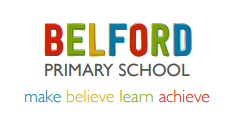 Autumn Term 2022Issue 4    31.3.23Egg-citing News!Congratulations to the winners of our Easter decorate an egg competition. The children egg-celled themselves this year, producing an incredible array of eggs, which have been on display  for all to see. Here are our winners: Logan, Megan, Charlotte, Olly, Alexander, Tom, Ava, Nathaniel, Jacob, Daizie, Oscar, Hayden, Devin, Matilda, Corey, Olivia G and Carson. Thank you so much to the Co-op, who donated the chocolate egg prizes and to John and Daisy from the Co-op who were our judges today. We are very grateful!Egg-citing News!Congratulations to the winners of our Easter decorate an egg competition. The children egg-celled themselves this year, producing an incredible array of eggs, which have been on display  for all to see. Here are our winners: Logan, Megan, Charlotte, Olly, Alexander, Tom, Ava, Nathaniel, Jacob, Daizie, Oscar, Hayden, Devin, Matilda, Corey, Olivia G and Carson. Thank you so much to the Co-op, who donated the chocolate egg prizes and to John and Daisy from the Co-op who were our judges today. We are very grateful! Cross Country OpportunitiesChildren in Class 2, 3 and 4 took part in two cross country events at Longridge Towers in March. All the children showed great determination and resilience and we are very proud of them. Egg-citing News!Congratulations to the winners of our Easter decorate an egg competition. The children egg-celled themselves this year, producing an incredible array of eggs, which have been on display  for all to see. Here are our winners: Logan, Megan, Charlotte, Olly, Alexander, Tom, Ava, Nathaniel, Jacob, Daizie, Oscar, Hayden, Devin, Matilda, Corey, Olivia G and Carson. Thank you so much to the Co-op, who donated the chocolate egg prizes and to John and Daisy from the Co-op who were our judges today. We are very grateful!Egg-citing News!Congratulations to the winners of our Easter decorate an egg competition. The children egg-celled themselves this year, producing an incredible array of eggs, which have been on display  for all to see. Here are our winners: Logan, Megan, Charlotte, Olly, Alexander, Tom, Ava, Nathaniel, Jacob, Daizie, Oscar, Hayden, Devin, Matilda, Corey, Olivia G and Carson. Thank you so much to the Co-op, who donated the chocolate egg prizes and to John and Daisy from the Co-op who were our judges today. We are very grateful!Happy Easter to all of our families. World Book DayWhat an amazing array of costumes we witnessed on the 2nd March, when the children came to school dressed as their favourite storybook character. We had great fun investigating the books of Tom Percival. His range of books in the ‘Big Bright Feelings’ range are really worth a look.Dates for the DiaryMonday 17th AprilBack to SchoolWednesday 19th AprilYear 5 and 6 planting potatoes for the Belford Show.Monday 24th and Tuesday 25th AprilBike Ability Training for Year 4 and Year 5Tuesday 25th AprilVision screening for Reception.Tuesday 2nd MayClass 3 visit to Newcastle(Victorian Tunnels)Monday 8th MayBank HolidayTuesday 9th May to 12th MayYear 6 SATs weekFriday 26th MayBreak up for half term.Monday 5th June Training Day Curious InvestigatorsClass 2 and 3 enjoyed a fun and educational performance on the 1st March, when the ‘One Tenth Human’ theatre company visited school. The children were immersed in the show, which prompted discussions in class about recycling and engineering.  World Book DayWhat an amazing array of costumes we witnessed on the 2nd March, when the children came to school dressed as their favourite storybook character. We had great fun investigating the books of Tom Percival. His range of books in the ‘Big Bright Feelings’ range are really worth a look.Dates for the DiaryMonday 17th AprilBack to SchoolWednesday 19th AprilYear 5 and 6 planting potatoes for the Belford Show.Monday 24th and Tuesday 25th AprilBike Ability Training for Year 4 and Year 5Tuesday 25th AprilVision screening for Reception.Tuesday 2nd MayClass 3 visit to Newcastle(Victorian Tunnels)Monday 8th MayBank HolidayTuesday 9th May to 12th MayYear 6 SATs weekFriday 26th MayBreak up for half term.Monday 5th June Training Day Thank you to our litter pickers!A big thank you to the children, staff and parents that helped in the Belford community litter pick on Saturday 4th March.Easter celebrations at St Mary’s ChurchThe following report was written by Caleb (aged 7) On Tuesday 28th March, we went to visit the church in Belford. We met Revd Paul, who explained to us about Easter and gave us palm crosses, which were blessed with holy water. We also sang songs with actions!The children will be bringing an Easter egg gift home today from St Mary’s church. Our thanks to them. Dates for the DiaryMonday 17th AprilBack to SchoolWednesday 19th AprilYear 5 and 6 planting potatoes for the Belford Show.Monday 24th and Tuesday 25th AprilBike Ability Training for Year 4 and Year 5Tuesday 25th AprilVision screening for Reception.Tuesday 2nd MayClass 3 visit to Newcastle(Victorian Tunnels)Monday 8th MayBank HolidayTuesday 9th May to 12th MayYear 6 SATs weekFriday 26th MayBreak up for half term.Monday 5th June Training Day Thank you to our litter pickers!A big thank you to the children, staff and parents that helped in the Belford community litter pick on Saturday 4th March.Easter celebrations at St Mary’s ChurchThe following report was written by Caleb (aged 7) On Tuesday 28th March, we went to visit the church in Belford. We met Revd Paul, who explained to us about Easter and gave us palm crosses, which were blessed with holy water. We also sang songs with actions!The children will be bringing an Easter egg gift home today from St Mary’s church. Our thanks to them. Dates for the DiaryMonday 17th AprilBack to SchoolWednesday 19th AprilYear 5 and 6 planting potatoes for the Belford Show.Monday 24th and Tuesday 25th AprilBike Ability Training for Year 4 and Year 5Tuesday 25th AprilVision screening for Reception.Tuesday 2nd MayClass 3 visit to Newcastle(Victorian Tunnels)Monday 8th MayBank HolidayTuesday 9th May to 12th MayYear 6 SATs weekFriday 26th MayBreak up for half term.Monday 5th June Training Day‘Open the Book’ AssembliesThe children are continuing to enjoy assemblies delivered by our local ‘Open the Book’ team. These assemblies bring bible stories to life for the children (through role play) and are on alternate Tuesday mornings.Easter celebrations at St Mary’s ChurchThe following report was written by Caleb (aged 7) On Tuesday 28th March, we went to visit the church in Belford. We met Revd Paul, who explained to us about Easter and gave us palm crosses, which were blessed with holy water. We also sang songs with actions!The children will be bringing an Easter egg gift home today from St Mary’s church. Our thanks to them. Dates for the DiaryMonday 17th AprilBack to SchoolWednesday 19th AprilYear 5 and 6 planting potatoes for the Belford Show.Monday 24th and Tuesday 25th AprilBike Ability Training for Year 4 and Year 5Tuesday 25th AprilVision screening for Reception.Tuesday 2nd MayClass 3 visit to Newcastle(Victorian Tunnels)Monday 8th MayBank HolidayTuesday 9th May to 12th MayYear 6 SATs weekFriday 26th MayBreak up for half term.Monday 5th June Training DayPTA Quiz NightMany thanks to the Friends of Belford Primary School, who organised a fund-raising quiz night on Friday 10th March. The event was very well attended by the Belford community, enjoyed by all and raised £265.  